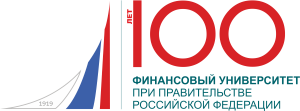 Финансовый университет при Правительстве Российской Федерации Уральский филиал18 февраля 2020 г.Приглашаем принять участие в XVI  Международной научно-практической конференции студентов, аспирантов, магистрантов«Цифровые технологии в социально-экономическом развитии страны: взгляд молодых»Материалы  КОНФЕРЕНЦИИ будут представлены  в ЭЛЕКТРОННОМ сборнике   (ринц)Место проведения - г. Челябинск,   ул. Работниц, 58Основные направления работы конференции (секции):1.Траектория развития хозяйствующих субъектов, учета, финансов в условиях цифровой экономики2.Цифровизация корпоративного управления: инструменты, методы и технологии            3.Развитие человека и государства в цифровом обществе»4.Цифровизация социально-экономических процессов: инструменты, методы и технологии          Для участия в конференции необходимо в срок до 14 февраля 2020 года отправить по электронной почте на адрес: nauka-chel-fa@mail.ru заявку, статью и сканированную копию квитанции об оплате организационного взноса. Тема письма: «Студенческая конференция-2020».	        Организационный взнос 300 руб. за 1 статью и электронный сертификат участника.Внести оплату можно на картсчет 639002729010199856 Сберегательного банка России через банкомат или платежный терминал.Форма заявки на участие в конференции:Внимание: от одного автора принимается не более двух статей!Контактная информацияОтветственный за проведение конференции – к.т.н., доцент, заместитель директора по научной работе Кетова Ирина Александровна.Почтовый адрес: . Челябинск, ул. Работниц, 58.Контактный телефон: 8-904-803-93-79.Е-mail:  nauka-chel-fa@mail.ru.  http://www.fa.ru/fil/chelyabinskТребования к оформлению статьи:Кегль (размер шрифта) – 12, гарнитура – Times New Roman; интервал – 1; все поля – 2 см; таблицы и рисунки должны иметь заголовки;  ссылки на источники оформляются согласно ГОСТу  и в квадратных скобках с указанием страниц; не использовать автоматическую расстановку ссылок.Структура статьи: 1)фамилия и инициалы автора и научного руководителя (по правому краю, через запятую, прописными буквами);2)название учебного заведения, город, где учится автор работы (по правому краю; строчными буквами);3) курс, направление подготовки 3)название статьи (по центру, прописными буквами, шрифт полужирный);4) аннотация и ключевые слова;основной текст;список литературы.Авторы, название учебного заведения, название статьи, аннотация и ключевые слова должны быть на русском и английском языке. Образец оформления статьи приведен в ПриложенииВнимание: оргкомитет конференции проверяет статью на Антиплагиат! Заимствования не должны превышать 15 %!ПриложениеОбразец оформления статьиСергеева A.А., Иванова И.М. Финансовый университет при Правительстве РФ, Челябинский филиал,1 курс, направление подготовки «Экономика»Sergeeva A.A., Ivanova I.M.Financial University under the Government of the Russian Federation Chelyabinsk branch1 course, the preparation direction "Economy"РАЗВИТИЕ МЕТОДОЛОГИИ ОПРЕДЕЛЕНИЯ ДЛИТЕЛЬНОСТИ ОПЕРАЦИОННОГО ЦИКЛАDEVELOPMENT OF METHODOLOGY OF DEFINITION OF DURATION OF AN OPERATIONAL CYCLEАннотацияВ настоящее время длительность операционного цикла рассчитывается без связи с количеством продукции. В статье предложен способ расчета длительности операционного цикла сложением периодов прохождения базового количества продукции через все стадии этого цикла. При этом исходные данные предлагается выражать в единицах готовой продукции, что позволит избежать искажения результата за счет изменения стоимостных оценок.AbstractNow duration of an operational cycle pays off without communication with quantity of production. But, than this quantity of production more, the more it is required of time for its manufacture, shipment and payment. In clause the way of account of duration of an operational cycle by addition of time of passage of base quantity of production through all stages of this cycle is offered. Thus the initial data are offered to be expressed in terms of ready production. It will allow to avoid distortion of result at the expense of change of cost estimations.Ключевые слова: операционный цикл, стоимостная оценка.Keywords: operating cycle, the valuation.В ходе деятельности предприятия происходит постоянное повторение цикла движения денежных средств, то есть вложения средств в производство и их возмещения после отгрузки покупателям произведенной продукции и получения платы за нее. В экономической литературе этот цикл принято называть операционным [1]. Чем меньше длительность одного операционного цикла и, соответственно, больше количество циклов за рассматриваемый период, тем, при прочих равных условиях, будет больше объем прибыли и денежных поступлений…Список литературы1. Быков Д.Ю. Определение финансовой устойчивости организации на основе денежных потоков и оборачиваемости активов и пассивов / Д.Ю. Быков // Известия высших учебных заведений. Серия: Экономика, финансы и управление производством. 2011. – № 2. – С. 15-20.График работы конференцииГрафик работы конференциис 10:00 до 12:00  Пленарное заседаниес 13:00 до 15.00Работа по секциямФ.И.О. участникаМесто учебы (институт, факультет, группа)Название статьиНаучный руководитель (Ф.И.О., должность, уч.степень, уч.звание, место работы)Название секцииТелефонЕ-mailФорма участия (очная / заочная)